T.C.BURDUR MEHMET AKİF ERSOY ÜNİVERSİTESİ YEŞİLOVA İSMAİL AKIN TURİZM MESLEK YÜKSEKOKULU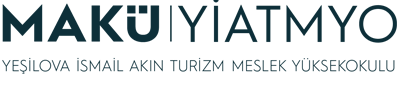 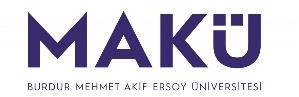 TEMİZLİK HİZMETLERİ  GÖREV TANIM FORMUGörev, Yetki ve Sorumluluklar             HERGÜN YAPILACAK İŞLEMLER.Sabahları 07.30’ da mutlaka çalışmaya hazır halde görev yerinde bulunur.Tüm zeminlerin silinerek temizlenmesi. 2-3 günde bir makine ile yapılması.Tüm kuru zeminlerin paspaslayarak temizlenmesi,   (Sabah, Akşam ve gerekli durumlarda ) tüm kullanım alanlarının temizlenip düzenlenmesi.  Kattaki tuvaletlerin (günde 2 defa, Sabah , Akşam, Bay wc) çok su kullanmadan lavabo, fayans, mermer, kurna, evye ile aynaların,  dezenfekte edilmesi, yıkanması ve çöp kovasının her gün boşaltılması.  Dairede bulunan tüm büro malzemelerinin ( Büro Masaları, Dosya Dolapları, Bilgisayarlar, yazıcılar, telefonlar, çiçekler vb. ) tozlarının alınması.  Dairedeki tüm büro ve yönetim odalarının temizlenmesi.  İhtiyaç halinde ambar ve depoların temizlenip düzenlenmesi.  Dairede biriken çöplerin her gün kontrol edilmesi, dolmuş olanların toplanması ve çöp toplama alanına götürülmesi.  Dairenin tamamının her sabah ve öğlen havalandırılması, tüm eşyaların ve alanların düzenli olmasının sağlanması.  Daireye gelen ziyaretçilerin karşılanması, yol gösterilmesi, yönlendirilmesi.Dairenin iç kapılarının ve camlı alanlarının temizlenmesiHAFTADA BİR YAPILACAK İŞLER  Lambalar, tüm elektrik düğmeleri ve tabloların silinerek temizlenmesi.(İş sağlığı kurallarına uyularak yapılmalıdır.)  Radyatör peteklerinin tozunun alınıp silinmesi.  Koltukların silinip temizlenmesi.  Örümcek ağlarının temizlenmesi.  Pencere kenarlarının temizlenmesi  Ambar ve depoların ambar memuru denetiminde genel temizliğinin sağlanması.  Dairenin sadece giriş alanındaki kapı ve camların temizlenmesi. HER AY YAPILACAK İŞLER  Dairenin tüm kapı, cam ve çerçevelerinin ( dış camlar dahil) silinmesi.   Dairede bulanan tüm dolaplarının içlerinin temizlenmesi DİĞER GÖREVLER  Tuvaletlerdeki sıvı sabun eksildikçe tamamlamak, koku önleyici kapsüller koymak ve kontrol formunu paraflamak.Kendisine teslim edilen araç ve gereçlerin muhafaza ile bunların her türlü israflarına mani olur. Bozulmamasına ve kaybolmamasına, hususi maksatlarla kullanılmamasına dikkat etmek.Temizlik talimatına uygun şekilde dairenin temizliğini yapmak, diğer destek hizmetlerini yürütmek  İş akışı içindeki aksaklıkları ilgililere bildirmek.Kayıp/bulunan eşyaları ilgililere teslim etmek.Meslekle ilgili hizmet içi eğitim vb. faaliyetlere katılmak.Evrakları ilgili yerlere götürmek, getirmek, evrakın gizliliğini ve emniyetini sağlamak  Daire içerisine ve gerekli durumlarda dışarısına servis yapmak ( çay, kahve, vb.)  İşi olmadığı zamanlarda kendisine tahsil edilen masada oturmak. Amirlerinden izin almadan daireden ayrılmamak.  Araç ve gereçleri kullanma talimatlarına uygun olarak kullanmak, muhafaza etmek  Dairede disiplinli bir çalışma ortamının sağlanması hususunda alınan tedbirlere uymak  Çalışmalarını uyum ve işbirliği içinde gerçekleştirmek .GörevTemizlik Hizmetleri PersoneliÜst YöneticiMüdür ve Yüksekokul SekreteriAstları